Кабиева Диана Мергеновна Павлодар облысы, Ертіс ауданы, «Луговой жалпы негізгі білім беру мектебі» КММЖетістіктері: Қазақ, орыс, ағылшын тілін жетік меңгерген жастар арасында өткізілген «Тіл шебері» аудандық конкурсында 2 орын;2017Абай атындағы көркемсөз оқу шеберлерінің аудандық конкурсына қатысып 3 орын; 2017«Бастауыш сыныптарға арналған дидактикалық ойындар» атты әдістемелік нұсқаулық шығарды. Әдістемелік нұсқау Инновациялық орталықтың рецензиясы бар. АББ мадақтамасы, 2018.АББ Құрмет грамотасы, 2019 ІІ дәрежелі диплом қазақ т пәнінен 2021Ұстаз тілегі ІІ орын қазақ тілі пәнінен 2021жТИО сайтында қазақ тілі пәнінен ІІ дәрежелі диплом 2021 ж.Үздік педагог І орын 2021Бас жүлде  «Алаш оқулары» 2021 ж.1 орын «Алаш оқулары» Нұр-Сұлтан қ. 2022 ж. (оффлайн)Құрмет грамотасы ұстаз тілегі сайтында мақала 2021Сертификат мақала «Болашақ» журналы 2022Рецензия «Лингвистика лұғаты» элективті курс 2022КИО ІІІ дәрежелі диплом 2021ж.Қысқа мерзімді жоспарҚысқа мерзімді жоспарҚысқа мерзімді жоспарҚысқа мерзімді жоспарҚысқа мерзімді жоспарҚысқа мерзімді жоспарҚысқа мерзімді жоспарПән: Қазақ тілі Т2Пән: Қазақ тілі Т2Бөлім: І Жанды  табиғат          Бөлім: І Жанды  табиғат          Бөлім: І Жанды  табиғат          Бөлім: І Жанды  табиғат          Бөлім: І Жанды  табиғат          Күні :   Күні :   Педагогтің аты-жөні: Кабиева Д.М.Педагогтің аты-жөні: Кабиева Д.М.Педагогтің аты-жөні: Кабиева Д.М.Педагогтің аты-жөні: Кабиева Д.М.Педагогтің аты-жөні: Кабиева Д.М.Сынып: 3Сынып: 3Қатысқан оқушылар:               Қатыспаған оқушылар :        Қатысқан оқушылар:               Қатыспаған оқушылар :        Қатысқан оқушылар:               Қатыспаған оқушылар :        Қатысқан оқушылар:               Қатыспаған оқушылар :        Қатысқан оқушылар:               Қатыспаған оқушылар :        Сабақтың  тақырыбы: Күз келдіСабақтың  тақырыбы: Күз келдіСабақтың  тақырыбы: Күз келдіСабақтың  тақырыбы: Күз келдіСабақтың  тақырыбы: Күз келдіСабақтың  тақырыбы: Күз келдіСабақтың  тақырыбы: Күз келдіОқу бағдарламасына сәйкес оқу мақсаттарыОқу бағдарламасына сәйкес оқу мақсаттары33.​3.​2.​1 жиі қолданылатын сөздер мен фразалардан құрастырылған шағын мәтіндегі негізгі ойды түсіну3.​4.​1.​1* тірек сөздер, сызбалар, суреттер, символдарды қолданып, постер/мәтін құрастыру 33.​3.​2.​1 жиі қолданылатын сөздер мен фразалардан құрастырылған шағын мәтіндегі негізгі ойды түсіну3.​4.​1.​1* тірек сөздер, сызбалар, суреттер, символдарды қолданып, постер/мәтін құрастыру 33.​3.​2.​1 жиі қолданылатын сөздер мен фразалардан құрастырылған шағын мәтіндегі негізгі ойды түсіну3.​4.​1.​1* тірек сөздер, сызбалар, суреттер, символдарды қолданып, постер/мәтін құрастыру 33.​3.​2.​1 жиі қолданылатын сөздер мен фразалардан құрастырылған шағын мәтіндегі негізгі ойды түсіну3.​4.​1.​1* тірек сөздер, сызбалар, суреттер, символдарды қолданып, постер/мәтін құрастыру 33.​3.​2.​1 жиі қолданылатын сөздер мен фразалардан құрастырылған шағын мәтіндегі негізгі ойды түсіну3.​4.​1.​1* тірек сөздер, сызбалар, суреттер, символдарды қолданып, постер/мәтін құрастыру Сабақтың мақсаты:Сабақтың мақсаты:Барлық оқушылар: оқу түрлерін қолдана отырып, мәтін не оның бөлімдерін мәнерлеп оқиды.Оқушылардың көпшілігі:оқу түрлерін қолдана отырып, мәтін не оның бөлімдерін мәнерлеп оқиды, жазылуы мен айтылуында айырмашылықтар бар сөздерді дұрыс айтады/оқиды.Оқушылардың кейбірі: оқу түрлерін қолдана отырып, мәтін не оның бөлімдерін мәнерлеп оқиды, жазылуы мен айтылуында айырмашылықтар бар сөздерді дұрыс айтады/оқиды,берілген сұрақтарға дұрыс  жауап береді.Барлық оқушылар: оқу түрлерін қолдана отырып, мәтін не оның бөлімдерін мәнерлеп оқиды.Оқушылардың көпшілігі:оқу түрлерін қолдана отырып, мәтін не оның бөлімдерін мәнерлеп оқиды, жазылуы мен айтылуында айырмашылықтар бар сөздерді дұрыс айтады/оқиды.Оқушылардың кейбірі: оқу түрлерін қолдана отырып, мәтін не оның бөлімдерін мәнерлеп оқиды, жазылуы мен айтылуында айырмашылықтар бар сөздерді дұрыс айтады/оқиды,берілген сұрақтарға дұрыс  жауап береді.Барлық оқушылар: оқу түрлерін қолдана отырып, мәтін не оның бөлімдерін мәнерлеп оқиды.Оқушылардың көпшілігі:оқу түрлерін қолдана отырып, мәтін не оның бөлімдерін мәнерлеп оқиды, жазылуы мен айтылуында айырмашылықтар бар сөздерді дұрыс айтады/оқиды.Оқушылардың кейбірі: оқу түрлерін қолдана отырып, мәтін не оның бөлімдерін мәнерлеп оқиды, жазылуы мен айтылуында айырмашылықтар бар сөздерді дұрыс айтады/оқиды,берілген сұрақтарға дұрыс  жауап береді.Барлық оқушылар: оқу түрлерін қолдана отырып, мәтін не оның бөлімдерін мәнерлеп оқиды.Оқушылардың көпшілігі:оқу түрлерін қолдана отырып, мәтін не оның бөлімдерін мәнерлеп оқиды, жазылуы мен айтылуында айырмашылықтар бар сөздерді дұрыс айтады/оқиды.Оқушылардың кейбірі: оқу түрлерін қолдана отырып, мәтін не оның бөлімдерін мәнерлеп оқиды, жазылуы мен айтылуында айырмашылықтар бар сөздерді дұрыс айтады/оқиды,берілген сұрақтарға дұрыс  жауап береді.Барлық оқушылар: оқу түрлерін қолдана отырып, мәтін не оның бөлімдерін мәнерлеп оқиды.Оқушылардың көпшілігі:оқу түрлерін қолдана отырып, мәтін не оның бөлімдерін мәнерлеп оқиды, жазылуы мен айтылуында айырмашылықтар бар сөздерді дұрыс айтады/оқиды.Оқушылардың кейбірі: оқу түрлерін қолдана отырып, мәтін не оның бөлімдерін мәнерлеп оқиды, жазылуы мен айтылуында айырмашылықтар бар сөздерді дұрыс айтады/оқиды,берілген сұрақтарға дұрыс  жауап береді.Құндылықтарды дарыту:Құндылықтарды дарыту:Тарих,мәдениет және тілдің ортақтығы бөлімі-оқушылардың бойына қазақ халқының тілін,салт-дәстүрін,мәдениетін дарыту.Тарих,мәдениет және тілдің ортақтығы бөлімі-оқушылардың бойына қазақ халқының тілін,салт-дәстүрін,мәдениетін дарыту.Тарих,мәдениет және тілдің ортақтығы бөлімі-оқушылардың бойына қазақ халқының тілін,салт-дәстүрін,мәдениетін дарыту.Тарих,мәдениет және тілдің ортақтығы бөлімі-оқушылардың бойына қазақ халқының тілін,салт-дәстүрін,мәдениетін дарыту.Тарих,мәдениет және тілдің ортақтығы бөлімі-оқушылардың бойына қазақ халқының тілін,салт-дәстүрін,мәдениетін дарыту.                             Сабақтың барысы                             Сабақтың барысы                             Сабақтың барысы                             Сабақтың барысы                             Сабақтың барысы                             Сабақтың барысы                             Сабақтың барысыСабақтың кезеңі/уақытПедагогтің әрекетіПедагогтің әрекетіПедагогтің әрекетіОқушының әрекетіБағалауРесурстарСабақтың басы(5 минут)Ой қозғау.Жыл мезгілдерінің суреттерін көрсету және сұрақ қою:Бүгінгі сабағымыз қай мезгілге қатысты деп ойлайсыңдар? Неліктен?Сабақтың тақырыбы мен  мақсатымен таныстыру.Ой қозғау.Жыл мезгілдерінің суреттерін көрсету және сұрақ қою:Бүгінгі сабағымыз қай мезгілге қатысты деп ойлайсыңдар? Неліктен?Сабақтың тақырыбы мен  мақсатымен таныстыру.Ой қозғау.Жыл мезгілдерінің суреттерін көрсету және сұрақ қою:Бүгінгі сабағымыз қай мезгілге қатысты деп ойлайсыңдар? Неліктен?Сабақтың тақырыбы мен  мақсатымен таныстыру.Оқушылар  сұрақтарға жауап беру аркылысабақтың тақырыбын болжайды. ҚолпаштауСуреттер Сабақтың ортасы(6-37 минут)1.Сөздікпен жұмыс. Өзгеру- измененияСыныптастар-одноклассникиТабиғат-природаЖаңа сөздермен таныстырады,  оқушыларға қайталатады.2. (МК)   Мәтінмен жұмыс. Оқулықтағы мәтінді оқиды.Мәтін бойынша сұрақ қояды. Жеке тапсырма: «Сыныптастарым» сөзді сөз құрамына талдау. 3.Тыңда.Қайтала. Оқы. 1-тапсырма. Мәтінді тыңда. Сұрақтарға жауап бер.Бүгін – бірінші қыргүйек. Қыргүйек- күздің бірінші айы. Күзде күн райы өзгереді. Күн салқындайды, жапырақтар сарғаяды. Күзде сабақ басталады. Биыл Әлібек үшінші сыныпқа барады. Қанат пен Әлібек бір сыныпта оқиды. Олар – сыныптастар. 4. 2 – тапсырма. Суреттерді мәтін мазмұны бойынша орналастыр.«Дұрыс айт!» айдары бойынша айтылым 
5.3–тапсырма. Мәтінді оқыңдар. Үлгіге қарап, әр сөйлемге сұрақ жазыңдар.Мен үшінші сыныпқа барамын. Менің сыныбымда он ұл, он екі қыз оқиды. Бұлар – менің сыныптастарым. Бұл – Әнел. Мына сыныптасымның аты – Саша.Менің сыныптастарым әдепті, ақылды.Олар табиғатты жақсы көреді.Сергіту сәті «Көңілді күн»6.Тәуелдік жалғауларды түсіндіру.4-тапсырма орындатқызу7.5-тапсырма. Суретке қара, сұраққа жауап бер. Сенің сыныптасың қай мезгілді жақсы көреді?8. 7-тапсырма Мәтін құрастырайық.1.Сөздікпен жұмыс. Өзгеру- измененияСыныптастар-одноклассникиТабиғат-природаЖаңа сөздермен таныстырады,  оқушыларға қайталатады.2. (МК)   Мәтінмен жұмыс. Оқулықтағы мәтінді оқиды.Мәтін бойынша сұрақ қояды. Жеке тапсырма: «Сыныптастарым» сөзді сөз құрамына талдау. 3.Тыңда.Қайтала. Оқы. 1-тапсырма. Мәтінді тыңда. Сұрақтарға жауап бер.Бүгін – бірінші қыргүйек. Қыргүйек- күздің бірінші айы. Күзде күн райы өзгереді. Күн салқындайды, жапырақтар сарғаяды. Күзде сабақ басталады. Биыл Әлібек үшінші сыныпқа барады. Қанат пен Әлібек бір сыныпта оқиды. Олар – сыныптастар. 4. 2 – тапсырма. Суреттерді мәтін мазмұны бойынша орналастыр.«Дұрыс айт!» айдары бойынша айтылым 
5.3–тапсырма. Мәтінді оқыңдар. Үлгіге қарап, әр сөйлемге сұрақ жазыңдар.Мен үшінші сыныпқа барамын. Менің сыныбымда он ұл, он екі қыз оқиды. Бұлар – менің сыныптастарым. Бұл – Әнел. Мына сыныптасымның аты – Саша.Менің сыныптастарым әдепті, ақылды.Олар табиғатты жақсы көреді.Сергіту сәті «Көңілді күн»6.Тәуелдік жалғауларды түсіндіру.4-тапсырма орындатқызу7.5-тапсырма. Суретке қара, сұраққа жауап бер. Сенің сыныптасың қай мезгілді жақсы көреді?8. 7-тапсырма Мәтін құрастырайық.1.Сөздікпен жұмыс. Өзгеру- измененияСыныптастар-одноклассникиТабиғат-природаЖаңа сөздермен таныстырады,  оқушыларға қайталатады.2. (МК)   Мәтінмен жұмыс. Оқулықтағы мәтінді оқиды.Мәтін бойынша сұрақ қояды. Жеке тапсырма: «Сыныптастарым» сөзді сөз құрамына талдау. 3.Тыңда.Қайтала. Оқы. 1-тапсырма. Мәтінді тыңда. Сұрақтарға жауап бер.Бүгін – бірінші қыргүйек. Қыргүйек- күздің бірінші айы. Күзде күн райы өзгереді. Күн салқындайды, жапырақтар сарғаяды. Күзде сабақ басталады. Биыл Әлібек үшінші сыныпқа барады. Қанат пен Әлібек бір сыныпта оқиды. Олар – сыныптастар. 4. 2 – тапсырма. Суреттерді мәтін мазмұны бойынша орналастыр.«Дұрыс айт!» айдары бойынша айтылым 
5.3–тапсырма. Мәтінді оқыңдар. Үлгіге қарап, әр сөйлемге сұрақ жазыңдар.Мен үшінші сыныпқа барамын. Менің сыныбымда он ұл, он екі қыз оқиды. Бұлар – менің сыныптастарым. Бұл – Әнел. Мына сыныптасымның аты – Саша.Менің сыныптастарым әдепті, ақылды.Олар табиғатты жақсы көреді.Сергіту сәті «Көңілді күн»6.Тәуелдік жалғауларды түсіндіру.4-тапсырма орындатқызу7.5-тапсырма. Суретке қара, сұраққа жауап бер. Сенің сыныптасың қай мезгілді жақсы көреді?8. 7-тапсырма Мәтін құрастырайық.Тыңдалым, айтылым.
Жаңа сөздерді жазады, сөз тіркестерін, сөйлем құрастырады.Оқылым, айтылымМәтінді  тізбектеп оқиды, аударады, сұрақтар құрастырадыТабиғат өзгереді. Үшінші сыныпқа барамыз. Олар-менің сыныптастарым.ОқылымМәтінді мұқият тыңдайды.Сұрақтарға жауап береді.1.Бүгін-қай күн?2.Күзде не басталады?3.Күзде не өзгереді?4.Әлібек нешінші сыныпқа барады?5.Олар-кімдер?АйтылымСуреттерді мәтін мазмұны бойынша орналастырады.Сөйлемдерді дұрыс құрастырып айтады.Айтылым.Жазылым.3-тапсырмабойынша диалог құрайды,өзара бір-бірін бағалайды.Үлгі: Сен нешінші сыныпқа барасың?Сергіту сәтін орындайды.Оқушылар 4-тапсырманы жазбаша орындайды.Оқушылар парталаспен сұхбаттасады.Үлгі:Менің сыныптасым күз мезгілін жақсы көреді,  себебі күзде жемістер піседі. Айтылым.Оқушылар жаңа сөздерді қолданып, шағын мәтін құрастырады.«Бас бармақ»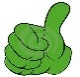 Дескриптор        Білім алушы:-қазақ тіліне тән дыбыстарға көңіл аударып мәтінді оқиды                                                                    − дұрыс сұрақ құрастыра алады,                                      - тілдік нормаларды сақтайдыӨз-өзіңді бағала!Дескриптор:- мәтінді тыңдап, сұрақтарға дұрыс жауап береді.Өзара бағалау: «Өте жақсы», «Жақсы», «Талпын» Дескриптор:- тыңдалым мәтіннің мазмұны бойынша  суреттерді дұрыс құрастырады.  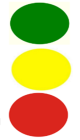 Дескриптор:              – диалог құрайды – сұрақ қояды                -сұрақтарға  жауап бере алады.       «Бас бармақ»     Дескриптор:-Тақырып бойынша мәтін құрастырады (4-5 сөйлем).-Тақырып бойынша сөздерді дұрыс қолданады.-Сөздерді дұрыс байланыстырады.Оқулық4 бетсөздік  5 бет5 бетСабақтың соңы3 минутҮй тапсырмасын беру:7 б. 6-тапсырма (жазбаша), сандықшаны жаттауҮй тапсырмасын беру:7 б. 6-тапсырма (жазбаша), сандықшаны жаттауҮй тапсырмасын беру:7 б. 6-тапсырма (жазбаша), сандықшаны жаттауҮй тапсырмасын беру:7 б. 6-тапсырма (жазбаша), сандықшаны жаттауҮй тапсырмасын беру:7 б. 6-тапсырма (жазбаша), сандықшаны жаттауСабақтың соңы3 минутКері байланыс«Бағдаршам» әдісіҚызыл- мүлдем түсінбедімСары- жартылай түсіндімЖасыл-толық түсініктіКері байланыс«Бағдаршам» әдісіҚызыл- мүлдем түсінбедімСары- жартылай түсіндімЖасыл-толық түсініктіОқушылар сабақта алған білімдерін бағдаршамның түстері арқылы түсінгенін білдіредіОқушылар сабақта алған білімдерін бағдаршамның түстері арқылы түсінгенін білдіредіОқушылар сабақта алған білімдерін бағдаршамның түстері арқылы түсінгенін білдіреді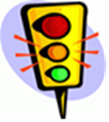 БағалауМұғалім формативті бағалауы бойынша қорытынды балын қояды.Мұғалім формативті бағалауы бойынша қорытынды балын қояды.Мұғалім формативті бағалауы бойынша қорытынды балын қояды.Мұғалім формативті бағалауы бойынша қорытынды балын қояды.Мұғалім формативті бағалауы бойынша қорытынды балын қояды.Мұғалім формативті бағалауы бойынша қорытынды балын қояды.